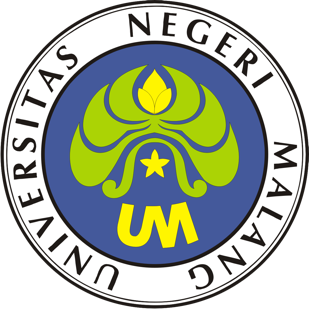 PROSEDUR OPERASIONAL BAKUPENGHIMPUNAN DAN PENGKAJIAN PERATURAN PERUNDANG-UNDANGAN DI BIDANG AKADEMIKPASCASARJANAUNIVERSITAS NEGERI MALANG2019PROSEDUR OPERASIONAL BAKU PENYUSUNANPENGHIMPUNAN DAN PENGKAJIAN PERATURAN PERUNDANG-UNDANGAN DI BIDANG AKADEMIKPASCASARJANAUNIVERSITAS NEGERI MALANGDasar KegiatanUndang – Undang Republik Indonesia Nomor 20 Tahun 2003 Tentang Sistem Pendidikan Nasional (Lembaran Negara Republik Indonesia Tahun 2003 Nomor 78, Tambahan Lembaran Negara Republik Indonesia Tahun 2003 Nomor 4301);Undang – Undang Republik Indonesia Nomor 12 Tahun 2012 Tentang Pendidikan Tinggi (Lembaran Negara Republik Indonesia Tahun 2012 Nomor 158, Tambahan Lembaran Negara Republik Indonesia Tahun 2012 Nomor 5336);Peraturan Pemerintah Republik Indonesia Nomor 32 Tahun 2013 Tentang Perubahan Atas Peraturan Pemerintah Nomor 19 Tahun 2005 Tentang Standar Nasional Pendidikan (Lembaran Negara Republik Indonesia Tahun 2005 Nomor 41, Tambahan Lembaran Negara Republik Indonesia Nomor 4496);Peraturan Pemerintah Republik Indonesia Nomor 4 tahun 2014 Tentang Penyelenggaaan Pendidikan Tinggi dan Pengelolaan Perguruan Tinggi (Lembaran Negara Republik Indonesia Tahun 2014 Nomor 16);Peraturan Menteri Pendidikan dan Kebudayaan Republik Indonesia Nomor 30 Tahun 2012 Tentang Organisasi dan Tata Kerja Universitas Negeri Malang (Berita Negara Republik Indonesia Tahun 2012 Nomor 493);Peraturan Menteri Pendidikan dan Kebudayaan Republik Indonesia Nomor 71 Tahun 2012 Tentang Statuta Universitas Negeri Malang (Berita Negara Republik Indonesia Tahun 2012 Nomor 1136);Peraturan Menteri Pendidikan dan Kebudayaan Republik Indonesia Nomor 49 Tahun 2014 Tentang Standar Nasional Pendidikan Tinggi (Berita Negara Republik Indonesia Tahun 2014 Nomor 769);Peraturan Menteri Pendidikan dan Kebudayaan Republik Indonesia Nomor 50 Tahun 2014 Tentang Sistem Penjaminan Mutu Pendidikan Tinggi (Lembaran Negara Republik Indonesia Tahun 2014 Nomor 788);Peraturan Menteri Riset, Teknologi, dan Pendidikan Tinggi Republik Indonesia Nomor 44 Tahun 2015 Tentang Standar Nasional Pendidikan Tinggi;Keputusan Menteri Keuangan Nomor 297/KMK.05/2008 Tentang Penetapan Universitas Negeri Malang pada Departemen Pendidikan Nasional sebagai Instansi Pemerintah yang Menerapkan Pengelolaan Keuangan Badan Layanan Umum;Peraturan Rektor Universitas Negeri Malang Nomor 12 Tahun 2018 Tentang Pedoman Pendidikan Universitas Negeri Malang Tahun Akademik 2016/2017;Keputusan Rektor Universitas Negeri Malang Nomor 5.1.2/UN32/KP/2015 tanggal 5 Januari 2015 Tentang Pemberhentian dan Penugasan Dekan Fakultas Sastra Universitas Negeri Malang.TujuanMemperlancar pelaksanaan kegiatan Subag Akademik Fakultas Sastra sesuai dengan aturan yang berlakuMemberikan informasi terkini tentang peraturan perundangan bidang akademikKegiatan yang dilakukanAlur KerjaBAGAN POB PENGHIMPUNAN DAN PENGKAJIAN PERATURAN PERUNDANG-UNDANGAN DI BIDANG AKADEMIK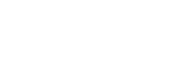 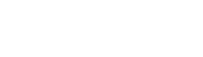 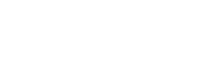 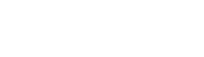 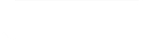 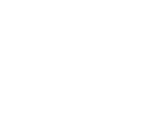 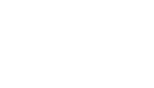 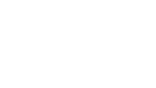 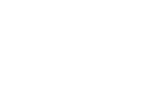 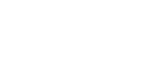 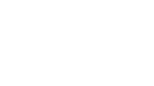 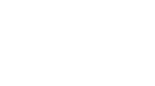 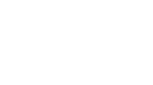 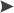 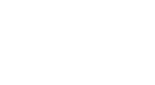 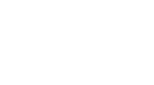 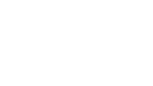 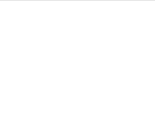 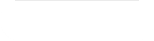 KODE DOKUMENUPM-PPS . A5. 0002REVISI1TANGGAL1 DESEMBER 2018Diajukan oleh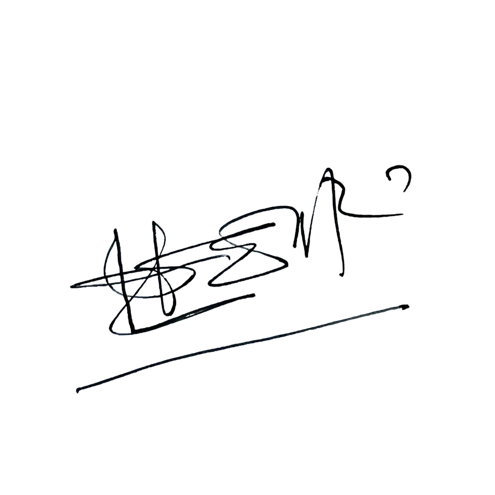 WAKIL DIREKTUR 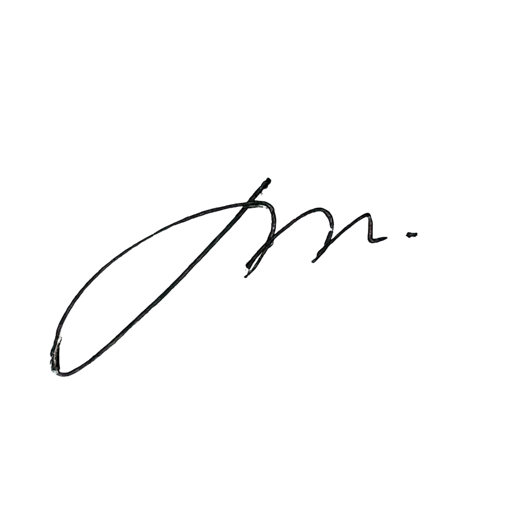 Prof. Dr. Nurul Murtadho, M.Pd NIP 196007171986011001Dikendalikan olehUnit Penjamin MutuProf. Dr. Parno, M.Si NIP  196501181990011001Disetujui oleh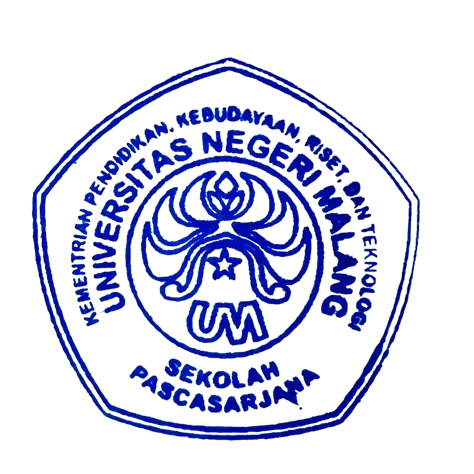 DIREKTUR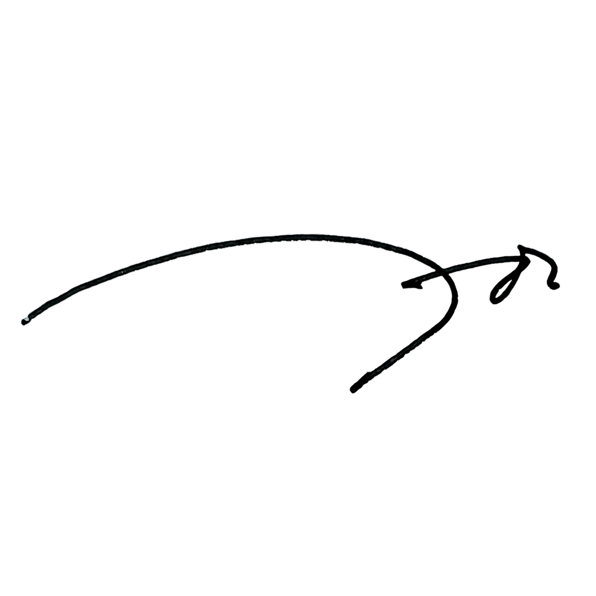 Prof. Dr. Ery Tri Djatmika Rudijanto W.W, MA, M.Si.NIP. 196106111986011001NoKegiatanPelaksanaPelaksanaWaktuKeluaranNoKegiatan12WaktuKeluaran1.Menerima dan mengumpulkan dataperaturan bidang akademikSubag Akademik1 hariData perundangan terkini2.Menelaah dan mengkaji peraturanperundang-undangan bidang akademikSubag AkademikKabag TU1 hariDraf telaah dan kajian perundangan3.Mengklasifikasi peraturan peraturan perundang-undangan sesuai denganbidangnyaKajur/ KaprodiWakil Dekan I1 hariKlasifikasi perundangan sesuai bidang kajian4.Menyusun konsep naskah kajianperaturan perundang-undangan bidang akademikKajur/ KaprodiWakil Dekan I2 hariKonsep kajian perundangan5.Mengkonsultasikan konsep naskah kajian peraturan perundang-undangankepada atasanWakil Dekan IDekan2 jamKonsep kajian perundangan tervalidasi6.Memperbaiki konsep naskah kajian peraturan perundang-undanganakademik sesuai revisi atasanKajur/ KaprodiSubag Akademik4 jamRevisi konsep naskah kajian7.Mengajukan naskah hasil kajian peraturan perundang-undangan akademik kepada pimpinan untukmendapat persetujuanSubag AkademikKabag TU15 menitPersetujuan naskah kajian perundangan8.Menyampaikan naskah hasil kajian peraturan perundang-undangan akademik kepada pimpinan fakultas danpihak yang terkaitKabag TUWakil Dekan I1 hariSosialisasi hasil kajian perundangan bidang akademik9.Mengarsipkan ke dalam himpunan peraturan perundang-undangan bidangakademikSubag Akademik15 menitPengarsipan dan penyebaran kopi hasil kajianSTAF AKADEMIKKASUBAG AKADEMIKKEPALA BAGIAN TUKETUA JURUSAN/KEPALA PROGRAM STUDIWAKIL DEKAN IDEKAN